Тема. СинонимыЦель урока: познакомить обучающихся с понятием синонимы, обобщить умение строить синонимический ряд, находить синонимы в тексте.Задачи урока: научить различать синонимы с разными оттенками значений; развивать умение исследовательской работы, навыки правильного использования синонимов в речи; воспитывать интерес к слову, умение слушать, оценивать свою работу, вести диалог.Тип урока: урок изучения нового материала.Планируемые результаты:личностные: формировать интерес к предмету;метапредметные: развивать умение логически мыслить, делать выводы, сопоставлять тексты, анализировать, уметь доказывать свою точку зрения, работать в группах, парах, оценивать результаты;предметные: расширять свои знания о лексике, понимать роль синонимов с разными оттенками значения.Формы работы: индивидуальная, коллективная, в группах, парах.Оборудование: учебник, раздаточный материалХод урока«Обращаться с языком кое-как – значит и мыслить кое-как:приблизительно, неточно, неверно»Лев Николаевич ТолстойОрганизационный моментЗдравствуйте, ребята. Сегодня солнечный зимний день. Предлагаю повернуться друг к другу и подарить улыбку, пусть хорошее настроение сопровождает вас весь урок. Актуализация опорных знанийСлово учителяСегодня мы продолжаем работать над темой «Лексика». Давайте вспомним, что мы изучали на предыдущих уроках, используя метод «Ты мне, я тебе». Я приглашаю к доске двух учеников, сначала один задает вопрос, а второй на него отвечает, потом наоборот. Словарный диктант. Запишите слова и дайте ответ на вопрос: «Что объединяет эти слова?»      Дом, род, фамилия, поколение, семейные, семейство, близкие, династия, семейный круг, рой, семейка, ячейка общества, клан, общность, община.Правильно, ребята, эти слова объединяет прекрасное слово СЕМЬЯ.Мотивация к учебной деятельностиСлово учителя.1.Ребята, на доске записан эпиграф к уроку, попробуйте объяснить его значение. Итак, мы должны изучать свой язык, чтобы правильно и точно выражать свои мысли. Умение общаться позволяет сегодняшним школьникам участвовать в различных конкурсах и побеждать, представлять наш регион на различных олимпиадах. Знание языка дает нам преимущество и хорошие баллы на ОГЭ и ЕГЭ.2.Прослушайте небольшую лингвистическую сказку:Жила-была семья, главой которой была Лексика. Она имела троих сыновей, которых звали Синоним, Антоним, Омоним. В свою очередь каждый из них тоже имел свою семью. Они все жили в одном доме, но на разных этажах. Лучше всех жил Синоним. Его семья была самой большой, все ее члены поддерживали друг друга. Они были с разными именами, но характеры у всех одинаковые.В семье Антонима было все не так гладко. Там все постоянно спорили и ругались. Если один открывал дверь, потому что было жарко, то второй обязательно ее закрывал - ему было холодно.  Так и жили Антонимы в противоположном значении.Но хуже всех жила семья Омонима. Если отец звал кого-то из сыновей, то обязательно приходил другой. Никто не мог решить эту проблему.Однажды мать Лексика решила примерить всех в их большой семье. Она вызвала своих сестер – Лингвистику и Этимологию, чтобы те помогли выяснить значение синонимов, омонимов, антонимов.Быстро воцарился в доме порядок, ведь появились словари, в которых можно было узнать значение слов и подобрать к нему омонимы, синонимы, антонимы.Ребята, вы прослушали сказку. Скажите, почему синонимы жили лучше всех и никогда не ссорились, антонимы ругались всегда, а омонимы вообще не находили общего языка? Все молодцы, теперь вы понимаете, что всегда в трудной ситуации нужно обращаться к словарям, которые всегда дадут правильный ответ. В начале урока мы писали словарный диктант, потом прослушали сказку. Ребята, скажите, о чем пойдет речь на сегодняшнем уроке? Правильно, о семье и о словах, которые так похожи по лексическому значению, но разные по написанию. В процессе урока мы должны дать ответы на следующие вопросы:Синонимы – это..Синонимический ряд – это..4.Усвоение учениками нового материала1. Итак, в толковом словаре Ожегова дается такое разъяснение:Синоним, -а. В языкознании: слово или выражение, совпадающее или близкое по значению с другим словом, выражением, например: путь, дорога. Обратите внимание на картинку, опять возвращаемся к слову семья. Запишите в тетрадь это обозначение. 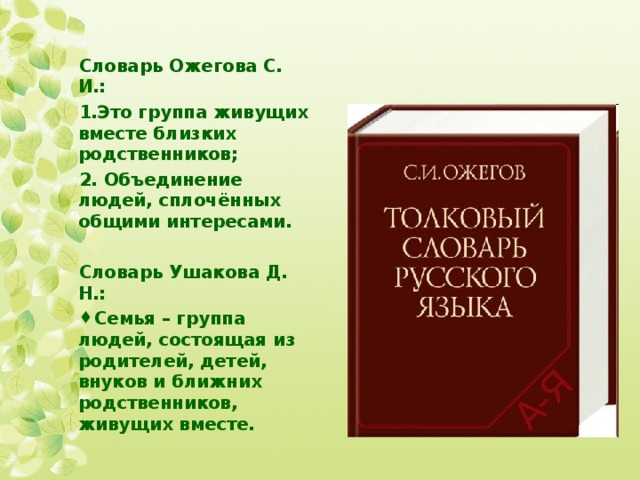 2.Метод «Микрофон». Дайте ответ на вопрос «Чем для вас является семья?». Все молодцы, прекрасно справились с заданием, потому что семья – это главное в жизни человека. В начале урока, выполняя словарный диктант, мы составили синонимический ряд к слову семья. Попробуйте объяснить значение слова синонимический ряд своими словами. Правильно, ребята. Это слова, которые объединены одним лексическим значением.3.Предлагаю всем игру «Кто быстрее».  Проведем ее устно. Я называю слово, вы подбираете к нему синоним: шагать (идти, шествовать, плестись), спешить (торопиться),решимость (отвага), зной (жара), большой (огромный).3.Работа в группахСейчас поработаем в группах. 1 группаПредлагаю вам картинку, по которой нужно составить текст-описание, используя синонимы. Определите в тексте тему, главную мысль, выпишите синонимы, образуйте от них синонимический  ряд. 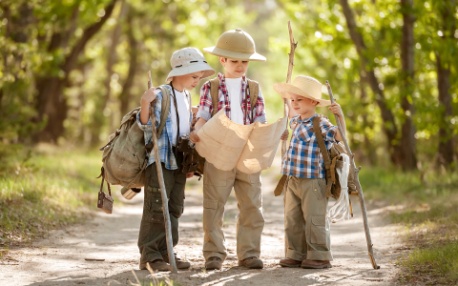 2 группа Прочитайте  сказку В.А.Сухомлинского «Семь дочерей». Определите тему, основную мысль текста, подберите синонимический ряд к синониму «сказала». Устно дайте ответ на вопрос «Почему так поступила седьмая дочь?»Было у матери семь дочек и сын.  Однажды поехала мать к сыну, который жил далеко. Вернулась домой  только через неделю. Когда мать вошла в дом, дочки одна за другой стали говорить, как они скучали по ней.-  Я скучала по тебе, как маковка по солнечному лучу, -  сказала  первая дочь.-  Я ждала тебя, как сухая земля ждёт каплю воды, -  сказала вторая дочь.-  Я плакала по тебе, как маленький птенчик плачет по птичке, -  сказала  третья дочь.-  Мне тяжело было без тебя, как пчёлке без цветка, -  сказала четвёртая дочь.-  Ты снилась мне, как розе снится капля росы, -  сказала пятая дочь.-  Я высматривала тебя, как вишнёвый сад высматривает соловья, -  сказала шестая дочь.    А седьмая ничего не сказала. Она сняла с мамы ботинки и принесла ей воды в тазу – помыть ноги.3группаРедактирование текста. Замените в тексте повторяющиеся слова на синонимы. Нет более робкого животного, чем заяц. Даже при слабом шуме заяц пугается и бежит. Только поздно вечером или ночью робкий зайчишка выходит из своего убежища, а с рассветом прячется в каком-нибудь укромном уголке. Много у робкого зайчика врагов. За ним охотятся и голодный волк, и хищный ястреб, и охотник.   Слово учителя.Ребята, все молодцы, показали свои знания на хорошем уровне. Теперь предлагаю поработать в парах.3.Работа в парах  Подберите синонимы к слову род, обменяйтесь тетрадями, подсчитайте количество слов.                    5.Закрепление изученного материала1. Тест1.Определите группу слов-синонимов:1. Огромное здание - большой дом.2. Лес рук – хвойный лес.3. Сладкое яблоко – горькое яблоко.2. Подберите синоним к слову уникальный:1. Великолепный.2. Таинственный.3. Неповторимый.3. Определите синонимический ряд:1. Шепнуть, сказать, ляпнуть.2. Красный, белый, желтый.3. Оскорбить, приютить, обидеть.6. РефлексияРебята, в начале урока мы ставили перед собой задачу дать ответы на вопросы:Синонимы - это…Синонимический ряд – это…Прошу прокомментировать ответы на эти вопросы. Все молодцы! У вас на партах лежат оценочные листы, поставьте в них оценку за проделанную работу. Спикеры групп так же оценивают своих подопечных, третью оценку за урок ставлю я .Продолжи фразы:Я узнал…Я понял…Мне понравилось…Я хочу узнать…Урок хочется закончить словами Строк Л.И.Надо быть щедрым  и добрым всегда, Чтоб не случилась в природе беда.Если прекрасен ты будешь душой,Место любое украсишь собой.Землю родную должны мы любитьИ для потомков ее сохранить.7. Домашнее заданиеПридумайте загадку со словами-синонимами.Список использованной литературы:М. Т. Баранов, Т. А. Ладыженская, Н. М. Шанский  «Программы общеобразовательных учреждений. Русский язык  5- 9 классы», М., Просвещение, 2016.Дидактический материал к учебнику русского языка 5 класса. Пособие для учителя / Л.А. Тростенцова, М.Т.Баранов, Т.А. Ладыженская – М.: Просвещение, 1989Чурсина Л.Н. Уроки русского языка с применением информационных технологий.- М.: Издательство «Глобус», 2010.Богданова Г.А. «Уроки русского языка в 5 классе», М., Просвещение, 2003.Л.А.Введенская, М.Т.Баранов. «Русское слово». М., Просвещение, 1999.Баранов М.Т. «Методика лексики и фразеологии на уроках русского языка», М., Просвещение, 1988.Интернет-ресурсы.[http://nsportal.ru/shkola/russkiy-yazyk/library/sinonimy][http://www.openclass.ru/node/300619]